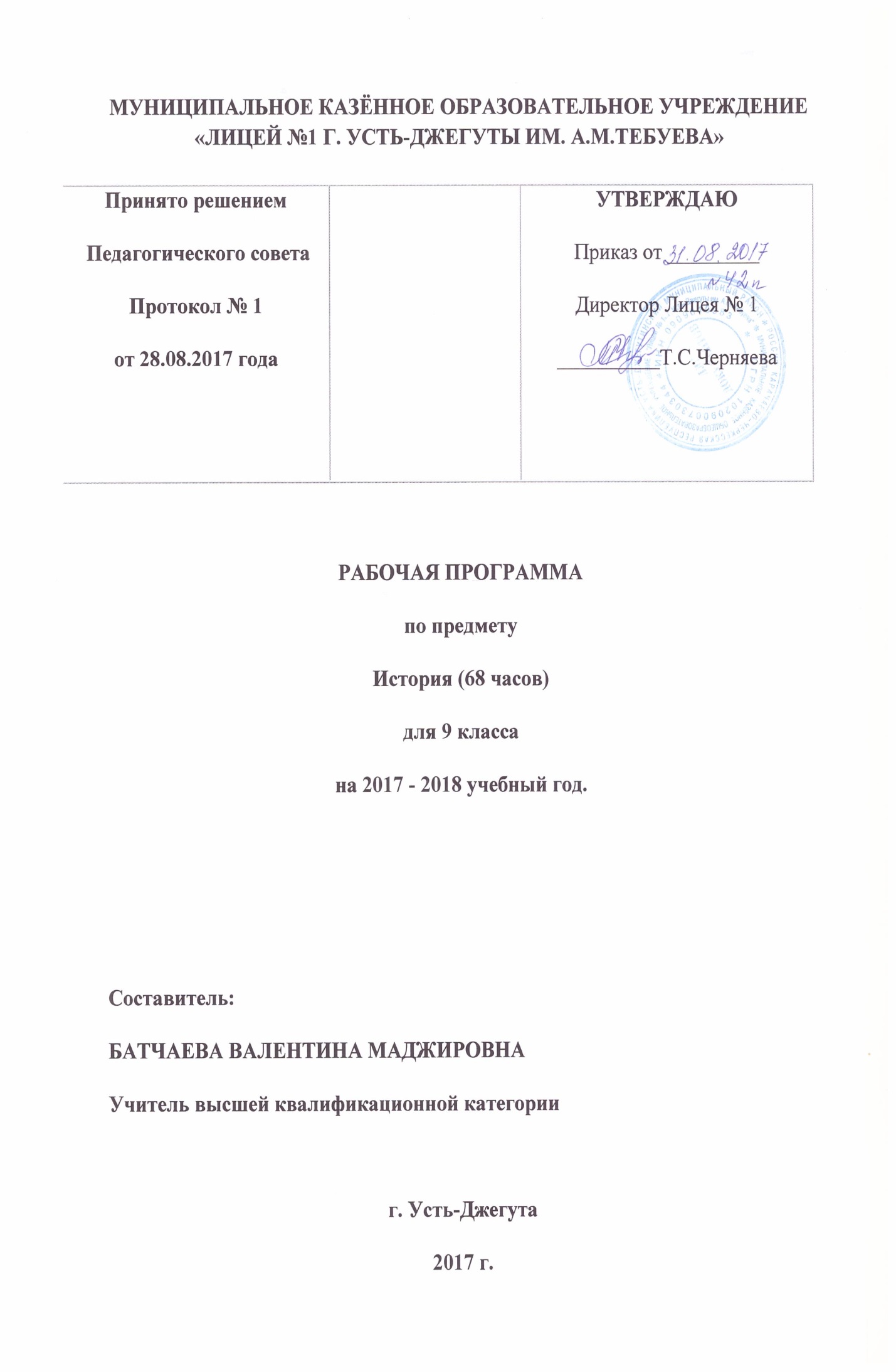 Пояснительная записка рабочая программа по истории для 9 класса  составлена на основе:1.Федерального компонента государственного образовательного стандарта основного общего образования;  2. Приказом Минобрнауки РФ от 17.12.2010г. №1897 «Об утверждении федерального образовательного стандарта основного общего образования»;3.  Авторской программы Сороко-Цюпа О.С., Сороко-Цюпа А.О. «Новейшая история зарубежных стран» XX – нач. XIX вв. 9 класс / История. Программы общеобразовательных учреждений. 6-11 классы. М.: Просвещение,2016;4. Авторской программы  по истории России для предметной линии учебников под редакцией А.В.Торкунова (Рабочая программа и тематическое планирование курса «История России». 6-9 классы (основная школа): учебное пособие для общеобразовательных организаций / А.А.Данилов, О.Н.Журавлева, И.Е.Барыкина. – Просвещение, 2015. –5. Согласно п.6 и 7 ст. 32 Закона РФ «Об образовании»;Программа ориентирована на использование УМК:Авторской программы Сороко-Цюпа А.О., Сороко-Цюпа О.С. «Новейшая история зарубежных стран XX- нач.XXI вв.» 9 класс /История. Программы общеобразовательных учреждений. 6-11 классы. М.: Просвещение, 2017История России 9 класс, Арсентьев Н.М., Данилов А.А., Левандовский А.А. и др./Под редакцией Торкунова А.В. –М. Просвещение, 2017.Данные линии учебников соответствуют Федеральному государственному образовательному стандарту основного общего образования, одобрены РАО и РАН, имеют гриф «Рекомендованы и включены в Федеральный перечень.В основу данной рабочей программы положен комплексный подход к изложению событий мировой и отечественной истории. В программе не выделяется в качестве приоритетной какая-либо из сторон общественной жизни, а предлагается рассматривать их в совокупности и взаимосвязи. Преподавание истории в 9 классе завершает первый концентр исторического образования, а именно изучается последний период мировой истории – ХХ век и начало XXI столетия – «Новейшая история».Изучение предмета  «История» на ступени основного общего образования направлено на достижение следующих целей и задач:Целивоспитание патриотизма, уважения к истории и традициям нашей Родины, к правам и свободам человека, демократическим принципам общественной жизни;освоение знаний о важнейших событиях, процессах отечественной и всемирной истории в их взаимосвязи и хронологической преемственности;овладение элементарными методами исторического познания, умениями работать с различными источниками исторической информации;формирование ценностных ориентаций в ходе ознакомления с исторически сложившимися культурными, религиозными, этно-национальными традициями;применение знаний и представлений об исторически сложившихся системах социальных норм и ценностей для жизни в поликультурном, полиэтничном и многоконфессиональном обществе, участия в межкультурном взаимодействии, толерантного отношения к представителям других народов и стран.   Задачи:подготовка выпускника к успешной жизнедеятельности после окончания школы с учётом сложившихся особенностей региона;формирование у обучающихся знаний и практических навыков проявления заботы о людях, природе и культуре родного края через самоорганизацию своей жизнедеятельности;обеспечение дальнейшего процесса умелого выбора варианта самореализации и самоутверждения.предметно-информационную: иметь знания об истории, современном состоянии и перспективах развития Москвы и области; иметь представление об особенности социально-политической и социально-экономической жизни региона;деятельностно-коммуникативную: занимать активную гражданскую позицию в социально-экономической, духовной жизни региона; владеть практическими навыками решения определённых проблем, связанных с позитивными изменениями в жизни населения своего города;ценностно-ориентационную: быть готовым к оценке собственных возможностей в освоении будущей профессиональной дельности; принимать ценности другой группы, сообщества; уметь соотносить поставленные цели деятельности и результат, нести ответственность за результаты своей образовательной деятельности.Место предмета в федеральном базисном учебном планеРабочая программа конкретизирует содержание предметных тем образовательного стандарта, дает распределение учебных часов по разделам и темам курса. Согласно БУП она рассчитана на 68 учебных часов из расчета 2 учебных часа в неделю для обучающихся в 9 классе.Распределение часов, предназначенных на изучение курсов всеобщей истории и истории России с V по IX классы, осуществляется в соответствии со стандартом и авторской программой: Личностные результаты изучения истории включают: освоение национальных ценностей, традиций, культуры, знаний о народах и этнических группах России на примере историко-культурных традиций, сформировавшихся на территории России в XIX в.; уважение к другим народам России и мира и принятие их; межэтническую толерантность, готовность к равноправному сотрудничеству; эмоционально положительное принятие своей этнической идентичности; уважение к истории родного края, его культурным и историческим памятникам; гражданский патриотизм, любовь к Родине, чувство гордости за свою страну и её достижения во всех сферах общественной жизни в изучаемый период; устойчивый познавательный интерес к прошлому своей Родины; уважение к личности и её достоинству, способность давать моральную оценку действиям исторических персонажей, нетерпимость к любым видам насилия и готовность противостоять им; внимательное отношение к ценностям семьи, осознание её роли в истории страны; развитие эмпатии как осознанного понимания и сопереживания чувствам других, формирование чувства сопричастности к прошлому России и своего края; формирование коммуникативной компетентности, умения вести диалог на основе равноправных отношений и взаимного уважения и принятия; готовность к выбору профильного образования, определение своих профессиональных предпочтений. Метапредметные результаты изучения истории включают умения и навыки: самостоятельно анализировать условия достижения цели на основе учёта обозначенных учителем ориентиров действия при работе с новым учебным материалом; планировать пути достижения целей, устанавливать целевые приоритеты, адекватно оценивать свои возможности, условия и средства достижения целей; самостоятельно контролировать своё время и управлять им; адекватно самостоятельно оценивать правильность выполнения действий и вносить необходимые коррективы в исполнение как в конце действия, так и по ходу его реализации; • понимать относительность мнений и подходов к решению проблемы, учитывать разные мнения и стремиться к координации различных позиций путём сотрудничества; работать в группе — устанавливать рабочие отношения, эффективно сотрудничать и способствовать продуктивной кооперации, интегрироваться в группу сверстников и строить продуктивное взаимодействие со сверстниками и взрослыми; формулировать собственное мнение и позицию, аргументировать свою позицию и координировать её с позициями партнёров в сотрудничестве при выработке общего решения в совместной деятельности; выявлять разные точки зрения и сравнивать их, прежде чем принимать решения и делать выбор; осуществлять взаимный контроль и оказывать необходимую взаимопомощь путём сотрудничества; адекватно использовать речевые средства для решения различных коммуникативных задач, владеть устной и письменной речью, строить монологические контекстные высказывания; организовывать и планировать учебное сотрудничество с учителем и сверстниками, определять цели и функции участников, способы взаимодействия, планировать общие  осуществлять контроль, коррекцию, оценку действий партнёра, уметь убеждать; оказывать поддержку и содействие тем, от кого зависит достижение цели в совместной деятельности; в процессе коммуникации достаточно точно, последовательно и полно передавать партнёру необходимую информацию как ориентир для построения действия; осуществлять расширенный поиск информации с использованием ресурсов библиотек и Интернета; проводить сравнение, типологизацию и классификацию, самостоятельно выбирая основания и критерии для указанных логических операций; выявлять проблему, аргументировать её актуальность; выдвигать гипотезы о связях и закономерностях событий, процессов, объектов, проводить исследование её объективности (под руководством учителя); делать умозаключения и выводы на основе аргументации; структурировать тексты, включая умение выделять главное и второстепенное, основную идею текста, выстраивать последовательность описываемых событий. Предметные результаты изучения истории включают: представление о территории России и её границах, об их изменениях на протяжении XIX в.; • знание истории и географии края, его достижений и культурных традиций в изучаемый период; представление о социально-политическом устройстве Российской империи в XIX в.; умение ориентироваться в особенностях социальных отношений и взаимодействий социальных групп; представление о социальной стратификации и её эволюции на протяжении XIX в.; знание основных течений общественного движения XIX в. (декабристы, западники и славянофилы, либералы и консерваторы, народнические и марксистские организации), их отличительных черт и особенностей; установление взаимосвязи между общественным движением и политическими событиями (на примере реформ и контрреформ); определение и использование основных исторических понятий периода; установление причинно-следственных связей, объяснение исторических явлений; установление синхронистических связей истории России и стран Европы, Америки и Азии в XIX в.; составление и анализ генеалогических схем и таблиц; поиск в источниках различного типа и вида (в художественной и научной литературе) информации о событиях и явлениях прошлого с использованием понятийного и познавательного инструментария социальных наук; Требования к уровню подготовки выпускниковПредметные результаты изучения истории учащимися включают:овладение целостными представлениями об историческом пути народов своей страны и человечества как необходимой основы для миропонимания и познания современного общества;способность применять понятийный аппарат исторического знания и приемы исторического анализа для раскрытия сущности и значения событий и явлений прошлого и современности;умения изучать и систематизировать информацию из различных исторических и современных источников, раскрывая ее социальную принадлежность и познавательную ценность;готовность применять исторические знания для выявления и сохранения исторических и культурных памятников своей страны и мираУчащиеся должны знать:хронологию, работу с хронологией;исторические факты, работу с фактами: характеризовать место, обстоятельства, участников, результаты важнейших исторических событий;Работу с историческими источниками: читать историческую карту с опорой на легенду; проводить поиск необходимой информации в одном источникеОписание (реконструкция): рассказывать (устно или письменно) об исторических  событиях, их участниках; характеризовать условия и образ жизни, занятия людей , на основе текста и иллюстраций учебника, дополнительной литературы, составлять описание.Различать факт (событие) соотносить единичные исторические факты , называть характерные, существенные признаки исторических событий и явлений; раскрывать смысл, значение важнейших исторических понятий;  Уметь:указывать хронологические рамки и периоды ключевых процессов, а также даты важнейших событий отечественной и всеобщей истории; - работать с учебной и внешкольной , использовать современные источники информации, в том числе материалы на электронных носителях; использовать текст исторического источника при ответе на вопросы,показывать на исторической карте территории расселения народов, границы государств, города, места значительных исторических событийрассказывать о важнейших исторических событиях и их участниках, показывая знание необходимых  фактов, дат, терминов; давать описание исторических событий и памятников культуры на основе текста и иллюстративного материала учебника,объяснять свое отношение к наиболее значительным событиям и личностям истории России и всеобщей историиМетапредметные результаты способность сознательно организовывать свою деятельность — учебную, общественную и др.;владение умениями работать с учебной и внешкольной информацией , использовать современные источники информации, в том числе материалы на электронных носителях;способность решать творческие задачи, представлять результаты своей деятельности в различных формах (сообщение, эссе, презентация, реферат и др.);готовность к сотрудничеству с соучениками,Личностные результатыосознание своей идентичности как гражданина страны, члена семьиосвоение гуманистических традиций и ценностей современного общества,осмысление социально-нравственного опыта предшествующих поколений,понимание культурного многообразия мира, уважение к культуре своего и других народов, толерантность.Учащиеся должны владеть:способностью решать творческие задачи, представлять результаты своей деятельности в различных формах (сообщение, эссе, презентация, реферат и др.); - чувством патриотизма, уважения к своему Отечеству — многонациональному Российскому государству, в соответствии с идеями взаимопонимания, толерантности и мира между людьми и народамиФормы  контроля знаний:- текущая аттестация (тестирование, работа по индивидуальным карточкам, самостоятельная работа, проверочная работа, устный и письменный опрос);- аттестация по итогам обучения за четверть (тестирование, проверочные работы);- аттестация по итогам года;- формы учета достижений (урочная деятельность – анализ текущей успеваемости,Внеурочная деятельность – участие в олимпиадах, творческих отчетах, выставках, конкурсах, проектная деятельность и т.д.),.Учебно-методическое обеспечение.1.Новейшая история зарубежных стран, XX — начало XXI века: учебник для 9кл. общеобразовательных учреждений / О.С.Сороко-Цюпа,  А.О.Сороко-Цюпа.-М.: Просвещение 2017;2. История России 9 класс, Арсентьев Н.М., Данилов А.А., Левандовский А.А. и др./Под редакцией Торкунова А.В. –М. Просвещение, 2017.3.С.А.Агафонов История России в таблицах 6-11классы М. АСТ. Астраль 20164.П.А.Баранов. История России в таблицах и схемах М. Просвещение 20166.О.В. Владимирова  Единый Государственный экзамен. История. Полный справочник  для подготовки к ЕГЭ. —  Москва, 2016.7.О.В.Владимирова История Экспросс-репетитор для подготовки к ЕГЭ. Тематические тесты. М.: АСТ: Астраль, 20158.Я.В.Соловьёв. История Новый Экспросс-репетитор для подготовки к ЕГЭ. Тематические тесты. М.: Астраль,Полиграфиздат 2015Карты:Новейшая история, 20 – н. 21 вв.Мир в начале ХХ в;Первая мировая война (1914-1918);Территориальные изменения  после первой  мировой  войныЗападная Европа в 1918-1923 гг.Европа в 30-е годы ХХ в.Ближний Восток во вт. пол .ХХ в. Страны Юго — Вост.АзииЕвропа в конце ХХ в. Африка во второй половине ХХ в.Индия, Китай и Япония в ХУП — начале ХХ вв.Россия и мир в 20 – н. 21 вв.Россия в начале ХХ в. Русско — японская война.Россия 1907-1914 г. Революция 1905-1907гг.в России.Россия в 1907-1914гг.Первая мировая война (1914-1918); .Гражданская война и иностранная  интервенция в РоссииИнтернет-ресурсы:http://www.prosv.ru — Сайт издательства «Просвещение»http://som.fio.ru — Программа «Живое слово»:http://www.openveb.ru/zhivpravo/tИстория. В помощь учителю. Сайт сетевого объединения методистов.:http://www.edu.ru – федеральный портал «Российское образование»http://www.school.edu.ru – российский общеобразовательный Порталhttp://www.еgе.edu.ru – портал информационной поддержки Единого государственного экзаменаhttp://www.internet-school.ru – интернет-школа издательства «Просвещение»: «История»http://www.pish.ru – сайт научно-методического журнала «Преподавание истории в школе»           Содержание программыНовейшая история зарубежных стран. XX - начало XXI в. (28 ч)Тема 1. Страны Европы и США в 1900—1918 гг. Первая мировая война  Введение. Новейшая история как историческая эпоха. Периодизация новейшей истории XX — начало XXI в. и особенности исторического развития: скорость, глубина, революционность перемен и их всемирный масштаб. Основные события и вехи XX столетия. Достижения и проблемы XX в., определяющие историю человечества в новом тысячелетии.Мир в начале XX в. - предпосылки глобальных конфликтов. Новая индустриальная эпоха, ее основные характеристики. Вторая промышленно-технологическая революция как основа важнейших перемен в экономическом развитии ведущих стран Европы и США. Индустриальное общество в начале XX в.: главные векторы исторического развития и черты социальной жизни. Страны мира в новую индустриальную эпоху: лидеры и догоняющие. Особенности модернизации в начале XX в. Усиление регулирующей роли государства в экономике. Причины и формы вмешательства государства в экономическую жизнь в начале XX в. Социальный реформизм как один из основных элементов государственной политики индустриально развитых стран. Социальные реформы и милитаризация как два альтернативных пути реализации накопленного передовыми странами экономического потенциала в первой трети XX в.Предпосылки формирования в начале XX в. единого мирового хозяйства и его последствия. Неравномерность экономического развития как характерная черта эпохи. Новое соотношение сил и обострение конкуренции между индустриальными странами.Основные направления демократизации социально-политической жизни в начале XX в. Политические партии и главные идеологические направления партийной борьбы: консерватизм, либерализм, социализм, марксизм. Социалистическое движение в начале XX в.: внутренние разногласия, эволюция социал-демократии в сторону социал-реформизма. Либералы у власти. Рабочее движение в новую индустриальную эпоху.Главные причины и суть «нового империализма». Завершение территориального раздела мира между главными колониальными державами в начале XX в. и борьба за передел колоний и сфер влияния. Нарастание противоречий и образование новых военно-политических союзов. Раскол великих держав на два противоборствующих блока - Тройственный союз и Антанту. Гонка вооружений. Рост националистических настроений в европейском обществе.Июльский (1914 г.) кризис, повод и причины Первой мировой войны. Цели и планы участников. Характер войны. Основные фронты, этапы и сражения Первой мировой войны. Изменение состава участников двух противоборствующих коалиций: Четверной союз и Антанта. Человек и общество в условиях войны. Масштабы человеческих потерь, социальных потрясений и разрушений: Первая мировая война как самая кровавая и разрушительная за всю историю человечества.Парижская мирная конференция (1919 г.): надежды и планы участников. Новая карта Европы по Версальскому мирному договору. Идея Лиги Наций как гаранта сохранения мира и разоружения. Вашингтонская конференция (1921 -1922 гг.), договоры колониальных держав. Оформление Версальско-Вашингтонской системы послевоенного мира и ее противоречия. Новое соотношение сил между великими державами. Причины неустойчивости новой системы международных отношений.Тема 2. Версальско-Вашингтонская система в действии Социальные последствия Первой мировой войны. Формирование массового общества. Демократизация общественной жизни (всеобщее избирательное право). Изменения в расстановке политических сил в странах Европы. Новая роль социал-демократии в политической системе. Раскол в рабочем и социалистическом движении: образование леворадикальных сил - коммунистических партий. Активизация праворадикальных сил - образование и расширение влияния фашистских партий. Революции, распад империй и образование новых государств как политический результат Первой мировой войны.Развитие международных отношений в 1920-е гг. Эра пацифизма и пацифистские движения 1920-х гг. Особенности развития стран Европы и США в 1920-е гг. Экономический бум и торжество консерватизма в США, политическая нестабильность и трудности послевоенного восстановления в Европе. План Дауэса и перемещение экономического центра капиталистического мира в США. Эпоха зрелого индустриального общества.Причины экономического кризиса 1929-1933 гг. и его масштабы. Великая депрессия: социально-психологические последствия мирового экономического кризиса. Проблема соотношения рынка и государственного регулирования. Два альтернативных пути выхода из кризиса и их реализация в странах Европы и США. Либерально-демократическая модель - социальные реформы и государственное регулирование. Тоталитарный и авторитарный режимы, главные черты и особенности. Причины наступления тоталитаризма и авторитаризма в 20-30.-е гг. XX в.Особенности экономического кризиса в США. Кризис традиционного либерализма. Ф. Рузвельт - политик новой индустриальной эпохи. «Новый курс» Ф. Рузвельта: его экономические и социальные приоритеты. Начало социально-ориентированного этапа развития современного капиталистического государства как главный исторический итог «нового курса» Ф. Рузвельта. Внешняя политика США в 1930-е гг.Особенности экономического кризиса 1929-1933 гг. в Великобритании и Франции. Британская и французская модели борьбы с экономическим кризисом и социальными проблемами.Внешняя политика Великобритании в 1930-е гг. Народный фронт (1936-1939 гг.) во Франции. Историческое значение либерально-демократической модели преодоления кризисных явлений в экономике и социальной сфере.Формирование тоталитарных и авторитарных режимов в странах Европы как путь выхода из экономического кризиса, решения социальных проблем и реализации внешней экспансии. Италия в 1920-1930-е гг. Политические и социально-экономические предпосылки утверждения тоталитарной диктатуры фашистской партии. Особенности итальянского фашизма.Кризис Веймарской республики в Германии. Политическая нестабильность и обострение социальных проблем в условиях мирового экономического кризиса. Нацистская партия на пути к власти. Идеология национал-социализма: предпосылки формирования, основные идеи, пропаганда. Условия утверждения тоталитарной диктатуры в Германии. Этапы установления фашистского режима (1933 - 1939 гг.). Роль нацистской партии и фашистского государства в экономической, общественно-политической и культурной жизни страны. Милитаризация и подготовка к войне. Особенности германского фашизма. Внешняя политика Германии в 1930-е гг.Испания в годы мирового экономического кризиса. Революция 1931 г. и свержение монархии. Глубокий раскол в испанском обществе: левый и правый лагерь. Непримиримые противоречия среди левых сил. Народный фронт. Гражданская война в Испании (1936-1939 гг.). Предпосылки образования военно-авторитарной диктатуры. Особенности испанского фашизма.Международное положение СССР в 1930-е гг. - конец эры пацифизма. Крах Версальско-Вашингтонской системы: причины, этапы, инициаторы. Агрессивные действия Германии, Италии, Японии в 1930-е гг. Несостоятельность Лиги Наций как организации, способной противостоять государствам-агрессорам. Причины и сущность политики умиротворения агрессоров со стороны ведущих стран Европы и политики нейтралитета США. Военно-политический блок Берлин - Рим - Токио (1937 г.), Мюнхенский сговор (1938 г.). Советско-германские договоры (1939 г.) и секретные соглашения к ним. Провал идеи коллективной безопасности.Тема 3. Страны Азии и Латинской Америки в первой половине XX в. Географические и политические параметры понятия «Восток». Положение в странах Востока в первой половине XX в. Культурно-цивилизационные особенности и проблемы модернизации в условиях формирования единого мирового хозяйства. Способы осуществления модернизации: реформы или революции. Проблема синтеза традиций и модернизации в странах Востока. Возможные пути модернизации стран Востока на примере Японии, Китая и Индии.Культурно-цивилизационное своеобразие латиноамериканского общества. Особенности социально-экономического и политического развития латиноамериканских стран в первой половине XX в. Факторы, способствовавшие и препятствовавшие модернизации в странах Латинской Америки.Тема 4. Вторая мировая война и ее уроки (3 ч)Причины и характер Второй мировой войны (1939-1945 гг.). Периодизация, фронты, участники. Начало войны. Основные военные операции в 1939 - июне 1941 г. Подготовка Германией плана нападения на СССР. Великая Отечественная война как составная часть Второй мировой войны. Роль Восточного фронта в победе над фашизмом. Военные действия в Северной Африке, в Азии и на Тихом океане в 1941 - 1944 гг.Нацистский «новый порядок» в оккупированных странах. Геноцид. Движение Сопротивления и его герои.Создание антигитлеровской коалиции и ее роль в разгроме фашизма. Проблема открытия второго фронта. Конференции глав государств-участников антигитлеровской коалиции (Тегеран. 1943 г.; Ялта и Потсдам. 1945 г.), решения о координации военных действий и послевоенном устройстве мира.Особенности заключительного этапа Второй мировой войны (1944-1945 гг.). Освобождение Европы от фашизма. Капитуляция Германии. Военные действия на Тихом океане (1944 г.) и разгром Квантунской армии (август 1945 г.). Капитуляция Японии. Итоги Второй мировой войны. Роль СССР в победе над фашизмом. Цена победы для человечества.Послевоенная карта Европы и геополитическая ситуация в мире во второй половине 1940-х гг. Утверждение решающей роли двух сверхдержав СССР и США. Мирное урегулирование в отношении Германии. Оккупация Германии, образование двух германских государств. Сепаратный договор с Японией. Образование ООН. Устав ООН. Нюрнбергский (1945-1946 гг.) процесс над главными военными преступниками. Преступления против человечности.РАЗДЕЛ II. НОВЕЙШАЯ ИСТОРИЯ. ВТОРАЯ ПОЛОВИНА XX в. Тема 5. Мир во второй половине XX в.: основные тенденции развития Предпосылки превращения послевоенного мира в двухполюсный (биполярный). Причины и главные черты «холодной войны».Идеологическое противостояние. «Железный занавес» как символ раскола Европы и мира на две противоборствующие общественно-политические системы. Гонка вооружений и создание военно-политических блоков (НАТО и ОВД) как проявление соперничества двух сверхдержав - СССР и США. Ядерное оружие - равновесие страха и сдерживающий фактор от прямого военного столкновения.Особенности послевоенного экономического восстановления стран Западной Европы. План Маршалла. Факторы, обусловившие экономический подъем в странах Запада в 1945-1970-е гг. Стабилизация международной валютной системы. Либерализация мировой торговли. Экономическая интеграция в Западной Европе и Северной Америке: общее и особенное. Смешанная экономика как сочетание государственной собственности и регулирования с поощрением частнопредпринимательской инициативы. Государство благосостояния, его основные характеристики. Противоречия экстенсивного типа производства. Завершающая фаза зрелого индустриального общества, ее атрибуты и символы.Причины экономического кризиса 1974-1975 гг. и 1980-1982 гг. Новый этап научно-технической революции. Предпосылки перехода к постиндустриальному (информационному) обществу, его важнейшие признаки. Изменения в структуре занятости. Информация и знание как важнейшие факторы производства. Роль науки и образования в информационном обществе. Три этапа социально-экономической политики ведущих капиталистических стран Запада в 1970-1990-е гг.: либерально-реформистский, социал-реформистский, консервативно-реформистский. Противоречия социально-экономического развития современных стран в конце XX - начале XXI в. в условиях глобализации и соперничества трех центров современ ной мировой экономики (США, Европейский союз, Япония).Главные идейно-политические направления партийной борьбы во второй половине XX в.: консерватизм, либерализм, а также социалистическое и коммунистическое течения. Изменения в партийно-политической расстановке сил в странах Запада во второй половине XX в. Появление в лагере консервативных сил христианско-демократических партий. Подъем и крах коммунистических партий и международного коммунистического движения. Последовательное увеличение влияния социал-демократов и переход на платформу умеренного реформизма. Факторы возрождения правых экстремистских группировок и партий во второй половине XX в. Неофашизм. Крайности современных националистических движений. Демократизация как вектор исторического развития во второй половине XX - начале XXI в.Причины появления новых социальных движений и расширения влияния гражданского общества во второй половине XX - начале XXI в. Новые социальные движения в мире: антивоенное движение, новое левое движение молодежи и студентов, экологические, феминистское и этнические движения, культурные связи, группы взаимопомощи и др. Процесс формирования гражданского общества и отражение в нем противоречий перехода к постиндустриальному обществу. Новые социальные движения как движения гражданских инициатив.Тема 6. Страны и регионы мира во второй половине XXв.: единство и многообразие. Глобализация, тенденции и проблемы современного мира США. Предпосылки превращения США в центр мировой политики после окончания Второй мировой войны. Принципы внутренней и внешней политики США в 1945-1990-е гг. Отражение в политической истории США общих тенденций развития ведущих стран Запада. Демократы и республиканцы у власти. США - сверхдержава в конце XX - начале XXI в.Великобритания. «Политический маятник» 1950-1990-х гг.: лейбористы и консерваторы у власти. Социально-экономическое развитие Великобритании. М. Тэтчер - «консервативная революция». Э. Блэр - политика «третьего пути». Эволюция лейбористской партии. Приоритеты внешней политики Великобритании.Франция. Социально-экономическая и политическая история Франции во второй половине XX в. От многопартийности к режиму личной власти генерала де Голля. Идея «величия Франции» де Голля и ее реализация. Социальные волнения 1968 г. и отставка генерала. Попытка «левого эксперимента» в начале 1980-х гг. Практика сосуществования левых и правых сил у власти - опыт Ф. Миттерана и Ж. Ширака. Внешняя политика Франции. Париж - инициатор европейской интеграции.Италия. Провозглашение республики. Политическая нестабильность как особенность итальянской партийно-политической системы во второй половине XX в. Реформа избирательной системы. Развал прежних партий и формирование двух блоков: правых и левых сил. Особенности социально-экономического развития Италии.Германия. Три периода истории Германии во второй половине XX в.: оккупационный режим (1945-1949 гг.), сосуществование ФРГ и ГДР (1949-1990-е гг.), объединенная Германия (с 1990 г.- ФРГ). Историческое соревнование двух социально-экономических и политических систем в лице двух германских государств и его итоги. «Социальное рыночное хозяйство» в ФРГ и создание основ тоталитарного социализма в ГДР. Падение Берлинской стены. Объединение Германии. Социально-экономические и политические проблемы объединенной Германии.Восточноевропейские страны. Географические и политические параметры понятия «Восточная Европа». Принципы формирования мировой социалистической системы (социалистический лагерь).Общее и особенное в строительстве социализма в восточноевропейских странах. Утверждение основ тоталитарного социализма, нарастание кризисных явлений в экономике и социальной сфере. Политические кризисы в Восточной Германии (1935 г.), в Польше и Венгрии (1956 г.), в Чехословакии (1968 г.). Революции 1989-1990-х гг. в странах Восточной Европы и ликвидация основ тоталитарного социализма. Основные направления преобразований в бывших странах социалистического лагеря, их итоги на рубеже XX-XXI вв.Страны Азии и Африки в современном мире. Деколонизация. Проблемы выбора путей развития и модернизации общества в освободившихся странах Азии и Африки. Культурно-цивилизационные особенности развития Азиатско-Тихоокеанского региона, индо-буддийско-мусульманского региона в 1970-1990-е гг. Основные модели взаимодействия внешних влияний и исламских традиций в мусульманском мире. Противоречивые итоги социально-экономического и политического развития стран Африки, Азии к концу XX в. Место стран Азии и Африки в системе международных отношений.Япония. Основные направления реформирования послевоенной Японии и их итоги. Факторы, обусловившие «японское экономическое чудо» во второй половине XX в.Китай. Гражданская война (1946-1949 гг.) и провозглашение КНР. Восстановление национальной экономики в 1949-1957 гг. «Большой скачок» и его результаты. Мао Цзэдун. Культурная революция 1966-1976 гг. Начало реформ в Китае в 1978 г. Ден Сяопин. Особенности китайской модели реформирования экономики в кон це XX в.Индия. Пути реформирования индийского общества во второй половине XX в. Внешняя политика Индии, ее роль в современном мире.Латинская Америка. Особенности индустриализации и ее влияние на социально-экономическое развитие стран Латинской Америки во второй половине XX в. Варианты модернизации в странах Латинской Америки. Региональная экономическая интеграция. Демократизация в латиноамериканских странах - тенденция в конце XX - начале XXI в.Международные отношения в условиях биполярного мира. Карибский кризис (1962 г.) и его значение при переходе от конфронтации к переговорам. Гонка вооружений и проблема разоружения. Напряженность и разрядка в международных отношениях. Окончание «холодной войны», крах социализма и распад СССР, превращение США в единственную сверхдержаву. Расширение НАТО на Восток и превращение ее в глобальную силовую структуру. Роль ООН в современном мире. Региональная интеграция в мире: американский и европейский варианты. Образование Европейского союза и его расширение на Восток. Угроза международного терроризма. Российско-американские отношения в конце XX - начале XXI в.Глобализация как явление современного мира, ее основные компоненты. Предпосылки глобализации и ее противоречия. Глобализация в сфере финансов, производства и мировой торговли, ее социально-экономические последствия. Роль государства в условиях глобализации. Формирование глобального информационного и культурного пространства: проблемы и перспективы. Глобальные проблемы современности, пути их решения.Тема 7. Культура XX векаКультура в первой половине XX в. Революция в естествознании и новая картина мироздания в начале XX в. Кризис рационализма, интерес к проблемам бессознательного и иррационального. Науки об обществе в начале XX в.Новая художественная система - от модернизма и авангардизма начала XX в. до постмодернизма конца XX - начала XXI в.Новые идеи и направления в художественной культуре в начале XX в. Стиль модерн (художественные направления - импрессионизм, постимпрессионизм, символизм и др.). Авангард (художественные направления - абстракционизм, футуризм, сюрреализм, дадаизм и др.). Архитектура стиля модерн. Конструктивизм и функционализм в архитектуре.Символизм в музыке (Р. Вагнер), в литературе (Ш. Бодлер, П. Верлен, С. Маларме), в изобразительном искусстве (О. Бердслей, П. Де Шаванн, Г. Климт, А. Беклин).Литература критического реализма. Новая драматургия в начале века (Г. Ибсен, А. Чехов, Г. Гауптман). Литература «потерянного поколения» (Э. Хемингуэй, Д. Дос Пасос, Э.-М. Ремарк). Литература авангарда (Д. Джойс, Ф. Кафка, М. Пруст). Антиутопии в литературе (Е. Замятин, А. Платонов, О. Хаксли, Дж. Оруэлл).Кинематограф в начале XX в. как новый вид массового искусства. Кумиры начала XX в. (Андре Дид, Макс Линдер, Чарлз Чаплин). Наступление тоталитаризма в 1930-е гг. Эмиграция научной и культурной элиты. Нью-Йорк - новый художественный центр мира. Наука и искусство в тоталитарном обществе. Наука на службе войны, искусство на службе у пропаганды.Культура во второй половине XX в. Научно-техническая революция. Достижения и проблемы. Формирование постиндустриального (информационного) общества. Роль науки, знаний информации и образования в современном мире. Революционное развитие информационно-коммуникационных технологий (ИКТ). Персональный компьютер. Интернет.Новые философские направления: от экзистенциализма до постмодернизма (М. Фуко, Ж- Деррида). Осмысление проблем информационного общества.Литература второй половины XX в. Антифашистская литература. Философская литература (Т. Манн). Литература экзистенциализма (Ж.-П. Сартр, А. Камю), авангарда (Э. Ионеско), магического реализма латиноамериканских писателей (X. Борхес, Г. Маркес), постмодернизма (У. Эко. «Имя розы», М. Павич. «Хазарский словарь», П. Коэльо. «Алхимик»),Изобразительное искусство во второй половине XX в. Нью-Йоркская (1945-1960 гг.) и европейская (1945-1960 гг.) художественные школы. Новые художественные направления (поп-арт, гиперреализм, концептуализм и др.). Постмодернизм в архитектуре.Кинематограф второй половины XX в. Направления и жанры. США - главный поставщик массовой кинематографической продукции. Музыкально-коммерческая индустрия (шоу-бизнес), рок-и поп-музыка. Роль средств массовой информации. Массовая культура и элитарное искусство. Двойственная роль массового                                                                 КАЛЕНДАРНО - ТЕМАТИЧЕСКОЕ ПЛАНИРОВАНИЕ                                                                                   по всеобщей истории (28 часов)Класс Общее количество часов История России (кол-во часов) История России (кол-во часов) Всеобщая история (кол-во часов) Всеобщая история (кол-во часов) Класс Общее количество часов предметная линии учебников под редакцией А.В.Торкунова  По рабочей программе предметная линии учебников под редакцией Вигасина – Сороко-Цюпы По рабочей программе 9 68 40 40 - 28 Содержание образования по учебному предмету№ Название темыЦелиФормируемые компетенции учащихсяКонтроль (контрольныепроверочные, самостоятельные, практические, лабораторные работы и т.д.)Проектная деятельностьИспользуемые средства обучения (ИКТ, ТСО, наглядностьдидактический материал)Д\ЗО.С.Сороко-Цюпа, А.О. Сороко-Цюпа "Всеобщая история .Новейшая история"Новая индустриальная эпоха, ее основные характеристики. Вторая промышленно-технологическая революция. Особенности модернизации в начале XX в. Усиление регулирующей роли государства в экономике. Социальный реформизм как один из основных элементов государственной политики индустриально развитых стран. Предпосылки формирования в начале XX в. единого мирового хозяйства и его последствия. Политические партии и главные идеологические направления партийной борьбы. Главные причины и суть «нового империализма». Завершение территориального раздела мира между главными колониальными державами в начале XX в. и борьба за передел колоний и сфер влияния. Раскол великих держав на два противоборствующих блока — Тройственный союз и Антанту. Гонка вооружений. 41 Мир в начале XX века.Показать причины важнейших перемен в экономическом развитии стран Европы в н.XX века, сформулировать основные черты индустриального общества, определить главные идеологические направления политической борьбы, определить признаки «нового империализма», причины его возникновенияАдекватно понимать информацию. Знать понятия: империализм, эшелонная модель модернизации, индустриальное общество.Характеризовать основные направления социально-экономического и политическогоИзвлекать информацию из различных источниковкарта «Мир в начале XX века»§1-4Причины Первой мировой войны. Цели и планы участников. Характер войны. Основные фронты, этапы и сражения Первой мировой войны. Изменение состава участников двух противоборствующих коалиций: Четверной союз и Антанта. Человек и общество в условиях войны. Масштабы человеческих потерь, социальных потрясений и разрушений: Первая мировая война как самая кровавая и разрушительная за всю историю человечества. 42Первая мировая война.Способствовать формированию целостного представления о масштабах и основных фронтах Первой мировой войны, познакомить с ходом военных действий и итогами войныИзлагать причины, ход, последствия и итоги Первой мировой войны.Составление таблицы. Анализ видеофильмахронологическая таблицаработа с контурной картойкарта «Первая мировая война»§5Парижская мирная конференция (1919 г.): надежды и планы участников.Новая карта Европы по Версальскому мирному договору. Идея Лиги Наций как гаранта сохранения мира и разоружения. Вашингтонская конференция (1921 —1922 гг.), договоры колониальных держав. Оформление Версальско-Вашингтонской системы послевоенного мира и ее противоречия. Новое соотношение сил между великими державами. Причины неустойчивости новой системы международных отношений. 43Версальско-Вашингктонская система.Изучить систему международных договоров после окончания Первой мировой войны, выяснить причины нестабильности нового мирового устройстваАнализировать статьи Версальского мирного договора. Участвовать в дискуссии «Можно ли было странам Европы избежать Первой мировой войны?»задания с кратким ответом по карточкамсхемаМультимедийная презентация§6-7Социальные последствия Первой мировой войны. Формирование массового общества. Демократизация общественной Изменения в расстановке политических сил в странах Европы.Раскол в рабочем и социалистическом движении: образование леворадикальных сил — коммунистических партий. Активизация праворадикальных сил — образование и расширение влияния фашистских партий. Революции, распад империй и образование новых государств как политический результат Первой мировой войны. 4445 Страны Европы и США в 20-е годы.Страны Европы и США в 20-е годыПоказать пути восстановления экономики стран в 20-е гг, выделить особенности социально-экономического . Развития стран Европы и США, систематизировать знания о международных отношениях в 20-е гВыделить особенности социально-экономического . Развития стран Европы и США, систематизировать знания о международных отношениях в 20-е гЗнать особенности экономического развития стран Европы и США после I мировой войны.Выявить новые тенденции в развитии европейских стран и США, давать им оценку Составление планаВыявить новые тенденции в развитии европейских стран и США, давать им оценку Составление планазадания с кратким ответом по карточкамзадания с кратким ответом по карточкамМультимедийная презентацияМультимедийная презентация§8§9Причины экономического кризиса 1929—1933 гг. и его масштабы. Великая депрессия: социально-психологические последствия мирового экономического кризиса. Проблема соотношения рынка и государственного регулирования. 46Мировой экономический кризис 1929-1933 г.г.Способствовать формированию представления о положении людей в условиях мирового экономического кризисаДавать определения понятиям: экономический кризис, кейнсианство, рыночная экономика Создание конспектаХарактеризовать причины и особенности мирового кризиса. Предлагать пути выхода из кризисазадания с кратким ответом по карточкамблиц-опрос
 карта «Европа после 1-й мировой войны»§10Два альтернативных пути выхода из кризиса и их реализация в странах Европы и США. Либерально-демократическая модель — социальные реформы и государственное регулирование. Тоталитарный и авторитарный режимы, главные черты и особенности. Причины наступления тоталитаризма и авторитаризма в 20—30-е гг. XX в.Тоталитарный и авторитарный режимы, главные черты и особенности. Причины наступления тоталитаризма и авторитаризма в 20—30-е гг. XX в. 4748Пути выхода из кризиса США и демократических стран Европы.Пути выхода из кризиса США и демократических стран Европы.Показать особенности кризиса в США и странах Европы пути выхода из негоПоказать особенности кризиса в США и странах Европы пути выхода из негоЗнать особенности экономического развития европейских государств и США в 30-е годы. Анализировать политику «Нового курса» Рузвельта и программы реформистских движений в США и Великобритании Составление тезисовАнализировать политику «Нового курса» Рузвельта и программы реформистских движений в США и Великобритании Составление тезисовзадания с кратким ответомзадания с кратким ответомкарта «Европа после 1-й мировой войны»карта «Европа после 1-й мировой войны»§11§12Формирование тоталитарных и авторитарных режимов в странах Европы как путь выхода из экономического кризиса, решения социальных проблем и реализации. внешней экспансии. Особенности итальянского фашизма. Кризис Веймарской республики в Германии. Нацистская партия на пути к власти. Этапы установления фашистского режима (1933 — 1939 гг.). Роль нацистской партии и фашистского государства в экономической, общественно-политической и культурной жизни страны. Милитаризация и подготовка к войне. Особенности германского фашизма.Нацистская партия на пути к власти. Этапы установления фашистского режима (1933 — 1939 гг.). Роль нацистской партии фашистского государства в экономической, общественно-политической и культурной жизни страны. Милитаризация и подготовка к войне. Особенности германского фашизма. 4950Тоталитарные режимы Европы в 30-е годы.Тоталитарные режимы Европы в 30-е годыПоказать связь между внутриполитическим состоянием общества и распространением идеологии тоталитаризма, выявит особенности фашистских режимов в Италии, Германии, ИспанииПоказать связь между внутриполитическим состоянием общества и распространением идеологии тоталитаризма, выявит особенности фашистских режимов в Италии, Германии, ИспанииДавать определения понятиям: тоталитаризм, фашизм, милитаризм.Находить и объяснять сходные черты и различия итальянского, германского и испанского фашизма.Участвовать в разработке проекта «Фашизм в современном мире» Работа с историческими справочниками и словарямиНаходить и объяснять сходные черты и различия итальянского, германского и испанского фашизма.ТаблицаТаблицакарта «Европа после 1-й мировой войны»карта «Европа после 1-й мировой войны»§13§14Положение в странах Востока в первой половине XX в. Возможные пути модернизации стран Востока на примере Японии, Китая и Индии. Культурно-цивилизационное своеобразие латиноамериканского общества. Особенности социально-экономического и политического развития латиноамериканских стран в первой половине XX в. Факторы, способствовавшие и препятствовавшие модернизации в странах Латинской Америки. 51 Восток и Латинская Америка в первой половине 20-го века.Сопоставить и обобщить основные факторы исторического развития и особенности модернизации традиционного обществаАдекватно понимать информацию. Давать определения понятия: экспансия, модернизация, реформы.Объяснить особенности экономического и политического развития стран Востока Извлекать информацию из различных источниковзадания с кратким ответом по карточкамкарта мира§15,§16,§17Крах Версальско-Вашингтонской системы: причины, этапы, инициаторы. Агрессивные действия Германии, Италии, Японии в 1930-е гг. Несостоятельность Лиги Наций как организации, способной противостоять государствам-агрессорам. Причины и сущность политики умиротворения агрессоров со стороны ведущих стран Европы и политики нейтралитета США. Военно-политический блок Берлин — Рим — Токио (1937 г.), Мюнхенский сговор (1938 г.). Агрессивные действия Германии, Италии, Японии в 1930-е гг. Несостоятельность Лиги Наций как организации, способной противостоять государствам-агрессорам. Причины и сущность политики умиротворения агрессоров со стороны ведущих стран Европы и политики нейтралитета США. Военно-политический блок Берлин — Рим — Токио (1937 г.), Мюнхенский сговор (1938 г.).  5253Международные отношения в 30-е годы.Международные отношения в 30-е годыРаскрыть причины нарастания международной напряжённости, определить сущность политики умиротворения, анализировать причины бессилия Лиги Наций и демократических стран Европы и СШАРаскрыть причины нарастания международной напряжённости, определить сущность политики умиротворения, анализировать причины бессилия Лиги Наций и демократических стран Европы и СШААнализировать основные события на Восточном и Западном фронтах.Анализировать основные события на Восточном и Западном фронтахТаблицаТаблицакарта миракарта мира§19§19Периодизация, фронты, участники. Основные военные операции.  Роль Восточного фронта в победе над фашизмом. Военные действия в Северной Африке, в Азии и на Тихом океане в 1941 — 1944 гг. Нацистский «новый порядок» в оккупированных странах. Геноцид. [Холокост.] Движение Сопротивления и его герои. Создание антигитлеровской коалиции. Послевоенная карта Европы и геополитическая ситуация в мире. Утверждение решающей роли двух сверхдержав СССР и США Нюрнбергский процесс (1945—1946 гг.) 54 Вторая мировая война.Раскрыть характер Второй мировой войны, изучит ход военных действий , подвести к выводу о решающей роли Восточного фронта и СССР в борьбе с фашистскими силамиУчаствовать в дискуссии «Можно ли было избежать Второй мировой войны?»хронологическая таблицакарта «Вторая мировая война»§20-21 55Проверочная контрольная работа по итогам I полугодияКонтроль качества знаний учащихся за курс довоенной историиСравнивать исторические явления. Знать основные положения изученного курса истории новейшего времени. Разъяснять смысл высказываний. Уметь анализировать, отвечать на вопросы, выделять главное, использовать ранее изученный материал для решения познавательных задачКонтрольная работаПредпосылки превращения послевоенного мира в двухполюсный (биполярный). Причины и главные черты «холодной войны». Идеологическое противостояние. «Железный занавес» как символ раскола Европы и мира на две противоборствующие общественно-политические системы. Гонка вооружений и создание военно-политических блоков (НАТО и ОВД) как проявление соперничества двух сверхдержав — СССР и США. Ядерное оружие 56Послевоенное мирное урегулирование. «Холодная война»Определить изменения в геополитической ситуации послевоенного мира и тенденции его развитияЗнать понятия: «холодная война», «гонка вооружений», «военно-политические блоки». На основе анализа документов, объяснить причины и признаки «холодной войны» Работа с историческими документамиплан-схемаполитическая карта§22-23Особенности послевоенного экономического восстановления стран Западной Европы. План Маршалла. Стабилизация международной валютной системы. Либерализация мировой торговли. Экономическая интеграция в Западной Европе и Северной Америке: общее и особенное. Смешанная экономика как сочетание государственной собственности и регулирования с поощрением частнопредпринимательской инициативы. Государство благосостояния, его основные характеристики. Противоречия экстенсивного типа производства. Завершающая фаза зрелого индустриального общества, ее атрибуты и символы. 5758Послевоенное экономическое развитие.Послевоенное экономическое развитие.Развивать навыки сравнительного анализа на примере сравнения интенсивного и экстенсивного типов производстваРазвивать навыки сравнительного анализа на примере сравнения интенсивного и экстенсивного типов производстваНазывать основные черты и признаки индустриального и постиндустриального обществ.Называть основные черты и признаки индустриального и постиндустриального обществ.Задания с развёрнутым ответомЗадания с развёрнутым ответомПодготовка проекта «Человек в истории»Подготовка проекта «Человек в истории»карта миракарта мира§24§25Главные идейно-политические направления партийной борьбы во второй половине XX в.: консерватизм, либерализм, а также социалистическое и коммунистическое течения. Изменения в партийно-политической расстановке сил в странах Запада во второй половине XX в. Неофашизм.59 Послевоенное политическое развитие.Проследить эволюцию и тенденции развития основных политических партий и движений во вт.п.XX в.Анализировать и выделять отличия постиндустриального общества от индустриального Извлекать информацию на основе анализа рисунков, схем
тестПодготовка проекта «Человек в истории»карта мира§26-27Предпосылки превращения США в центр мировой политики после окончания Второй мировой войны. Принципы внутренней и внешней политики США в 1945—1990-е гг. Отражение в политической истории США общих тенденций развития ведущих стран Запада. Демократы и республиканцы у власти. США — сверхдержава в конце XX — начале XXI в. 60США во второй половине 20-го в.Формировать умение анализировать события через исторический портрет политического деятеля страны, развивать навыки сравнения, анализаЗнать особенности экономического и политического развития США, после П мировой войны. Выявлять новые тенденции в развитии США, давать им оценку Составление таблицызадания с кратким ответом поПодготовка проекта «Человек в истории»Мультимедийная презентация§28«Политический маятник» 1950—1990-х гг.: лейбористы и консерваторы у власти. Социально-экономическое развитие Великобритании. М. Тэтчер — «консервативная революция». Э. Блэр — политика «третьего пути». Эволюция лейбористской партии. Социально-экономическая и политическая история Франции во второй половине XX в. От многопартийности к режиму личной власти генерала де Голля. Практика сосуществования левых и правых сил у власти — опыт Ф. Миттерана и Ж. Ширака. Внешняя политика Франции. 61Великобритания и Франция во второй половине 20-го в.Систематизировать знания учащихся о послевоенном развитии Англии, Франции, развивать навыки анализа, синтезаЗнать особенности экономического и политического развития Великобритании и Франции после П мировой войны. Выявлять новые тенденции в развитии европейских государств давать им оценку Составление таблицызадания с кратким ответомПодготовка проекта «Человек в истории»Мультимедийная презентация§29-30Политическая нестабильность как особенность итальянской партийно-политической системы. Реформа избирательной системы. Особенности социально-экономического развития Италии. Три периода истории Германии во второй половине XX в.: оккупационный режим (1945—1949 гг.), сосуществование ФРГ и ГДР (1949—1990-е гг.), объединенная Германия (с 1990 г.— ФРГ). «Социальное рыночное хозяйство» в ФРГ и создание основ тоталитарного социализма в ГДР.Падение Берлинской стены. Объединение Германии. Социально-экономические и политические проблемы объединенной Германии. 62Италия и Германия во второй половине 20-го в.Систематизировать знания учащихся о послевоенном развитии Италии, Германии развивать навыки анализа, синтеза, давать оценку событиямЗнать причины раскола и объединения Германии. Анализировать основные направления экономического и политического развития современной ГерманииСоставление тезисовзадания с кратким ответомПодготовка проекта «Человек в истории»Мультимедийная презентация§31-32Особенности индустриализации и ее влияние на социально-экономическое развитие стран Латинской Америки во второй половине XX в. Варианты модернизации в странах Латинской Америки. Региональная экономическая интеграция. Демократизация в латиноамериканских странах — тенденция в конце XX — начале XXI в. 63Латинская Америка и Африка во второй половине 20-го в.Конкретизировать общие представления об основных тенденциях, закономерностях и противоречиях социально-экономического и политического развития обществаДавать определения понятиям: модернизация, реформы, народная революция.Объяснить влияние европейского опыта и традиций на политическое и экономическое развитие стран Востока Составление конспектазадания с кратким ответом по карточкамПодготовка проекта «Человек в истории»Мультимедийная презентация§34-35Проблемы выбора путей развития и модернизации общества в освободившихся странах Азии и Африки. Место стран Азии и Африки в системе международных отношений. Основные направления реформирования послевоенной Японии и их итоги. Факторы, обусловившие «японское экономическое чудо» во второй половине XX в. Гражданская война в Китае (1946—1949 гг.) и провозглашение КНР.Восстановление национальной экономики в 1949—1957 гг. «Большой скачок» и его результаты. Особенности китайской модели реформирования экономики в конце XX в.Пути реформирования индийского общества во второй половине XX в. Внешняя политика Индии, ее роль в современном мире. 64Страны Азии: Япония, Китай и Индия в современном мире.Конкретизировать знания об историческом развитии и особенностях модернизации азиатского региона во вт.п.XXДавать определения понятиям: модернизация, реформы, народная революция.Объяснить влияние европейского опыта и традиций на политическое и экономическое развитие стран Востокаблиц-опрос
 Подготовка проекта «Человек в истории»Мультимедийная презентация§36 65Обобщение по теме «СССР и мир во вт.п. XX века»Обобщить знания учащихся по изученному разделу, закрепить умения и навыки работы с источникамиЗнать основные положения изученного курса истории Разъяснять смысл высказываний. Уметь анализировать, отвечать на вопросы, выделять главное, использовать ранее изученный материал для решения познавательных задачтестПодготовка проекта «Человек в истории»Мультимедийная презентацияКультура в первой половине XX в. Революция в естествознании и новая картина мироздания в начале XX в. Новая художественная система — от модернизма и авангардизма начала XX в. до постмодернизма конца XX — начала XXI в.Новые идеи и направления в художественной культуре в начале XX в. Кинематограф в начале XX в. как новый вид массового искусства. Наступление тоталитаризма в 1930-е гг. Культура во второй половине XX в. Научно-техническая революция. Достижения и проблемы. Формирование постиндустриального (информационного) общества. Роль науки, знаний информации и образования в современном мире. Революционное развитие информационно-коммуникационных технологий (ИКТ). Персональный компьютер. Интернет. 66Культура XX - го века.Познакомить с важнейшими научными открытиями XX века, показать особенности и основные направления художественной культуры, показать влияние важнейших событий на развитие культурыСпособность предавать содержание материала в развёрнутом и сжатом виде через оставление опорного конспекта в соответствии с учебной целью.Описывать достижения культуры изучаемого периода; выявлять новые черты развития искусства.таблицасообщениявыступления с докладамизащитаПодготовка проекта «Человек в истории»Мультимедийная презентация§37Международные отношения в условиях биполярного мира. Гонка вооружений и проблема разоружения. Напряженность и разрядка в международных отношениях. Окончание «холодной войны», крах социализма и распад СССР, превращение США в единственную сверхдержаву. Расширение НАТО на Восток и превращение ее в глобальную силовую структуру. Роль ООН в современном мире. Образование Европейского союза и его расширение на Восток. Угроза международного терроризма. Российско-американские отношения в конце XX — начале XXI в. Глобализация как явление современного мира, ее основные компоненты. Глобальные проблемы современности, пути их решения. 67Международные отношения. Глобализация.Формировать целостное и образное представление о развитии международных отношений, способствовать развитию познавательных умений учащихся.Обобщить представления учащихся о глобальных проблемах современности и причинах их возникновения в XX векеУмение извлекать учебную информацию на основе сопоставления исторических данных, владение монологической и диалоговой речью , умение вступать в речевое общение, формулировать и доказывать свою точку зрения на решение глобальных проблем современностисообщениявыступления с докладамизащита проектов на темуПодготовка проекта «Человек в истории»Мультимедийная презентация§38 68Обобщение по теме «Мир в XX –начале XXІв.»Повторение пройденного материала выяснение уровня знаний материала и степени усвоения его ученикамиЗнать основные положения изученного курса истории Разъяснять смысл высказываний. Уметь анализировать, отвечать на вопросы, выделять главное, использовать ранее изученный материал для решения познавательных задачсообщениявыступленияуч-сяЗащита проекта «Человек в истории»Мультимедийная презентацияПовторить события, даты, имена за курс истории XX века